                        Программа мероприятий           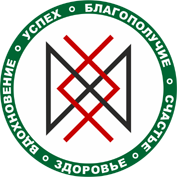 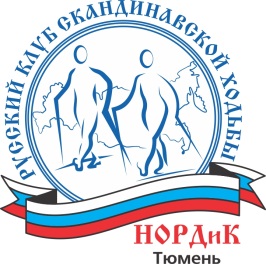 Черноморского Форума Межрегиональной коалиции «За здоровый образ жизни и активное долголетие «ЗОЖ-120»                 и Фестиваля-марафона «Nordic Walking-Крым-2015»     Черноморский Форум Межрегиональной коалиции «За здоровый образ жизни и активное долголетие «ЗОЖ-120» и Фестиваль-марафон «Nordic Walking-Крым-2015» организуется некоммерческим партнёрством «Тюменский Центр здорового образа жизни» и «Черноморский Центр здорового образа жизни» и проводится впервые совместно с региональными российскими и зарубежными обществами и клубами скандинавской ходьбы Nordic Walking в период с 14 по 23 августа 2015 года в пгт  Черноморское Республика Крым.    Первый Фестиваль-турнир ЗОЖ – NW в Черноморском районе Республики Крым состоялся в сентябре 2014 года по инициативе Русского Клуба Скандинавской Ходьбы «НОРДиК» НП «Тюменский Центр ЗОЖ» при поддержке Черноморской районной госадминистрации и получил всеобщее признание среди местного населения. В Черноморском районе и других населённых пунктах Республики Крым стали создаваться центры ЗОЖ, клубы СХ и активного долголетия.     Цели  Черноморского Форума Коалиции «ЗОЖ -120» и II Фестиваля-марафона «NW-Крым-2015» заключаются в необходимости формирования концепции развития этой перспективной  физкультурно-оздоровительной технологии в современных условиях  как эффективного средства оптимизации  всех биологических процессов в организме человека, поиска и опробования новых форм привлечения населения РФ к скандинавской ходьбе, здоровому образу жизни и активному долголетию, развитию ЗОЖ и NW в Республике Крым РФ. В настоящее время в России назрела задача – координация связей между центрами, школами, обществами и клубами ЗОЖ и активного долголетия на комплексном принципе  на межрегиональном и федеральном уровнях. Клубы любителей скандинавской ходьбы NW – это прежде всего тоже центры ЗОЖ и активного долголетия, поэтому имеет важное значение взаимодействие их с другими направлениями.  Координация предполагает прежде всего взаимодействие в таких важных сферах деятельности,  как разработка и продвижение познавательно-просветительских и обучающих программ инструкторов-здравологов, материально-техническое обеспечение центров ЗОЖ и клубов качественным и доступным инвентарём, взаимодействие с органами власти, бизнеса, СМИ, а также проведение совместных мероприятий в массовых формах: межрегиональное общественное движение «ЗОЖ-120», фестивали, чемпионаты, конференции, оздоровительные лагеря и центры активного досуга, творчества и отдыха.    Участниками Форума и Фестиваля-марафона «NW-Крым-2015» будут являться жители Черноморского района и команды-делегации городов и регионов РФ, представители зарубежных клубов NW. Из числа местных и иногородних участников будут сформированы команды для участия в спортивно-оздоровительных мероприятиях и группы специалистов для информационно-просветительской и культурно-массовой деятельности. Для проведения мероприятий будут использоваться различные площадки на территории района: туристско-оздоровительный центр «Город-Ок», парк Воронцовский, Приморский парк и набережная,  пляж пос.Черноморского и Межводного и др.    Иногородние участники будут размещены для проживания в помещениях  Черноморского Центра ЗОЖ, а желающие в палатках на этой же территории. К услугам участников предлагаются номера стандартной и повышенной комфортности, 3-х разовое питание с блюдами домашней кухни, спортивные и игровые площадки для взрослых и детей, открытый бассейн,  экскурсионное и медицинское обслуживание (по необходимости).   Русский Клуб-школа северной (скандинавской) ходьбы и трекинга «НОРДиК» и Черноморский Центр ЗОЖ познакомят с новыми маршрутами трекинг-туров и Марша здоровья на территории Черноморского района и других районов Крыма – удивительного в природном отношении уголка планеты Земля.    Профессиональные специалисты из различных Клубов и Школ СХ, Центров ЗОЖ проведут для населения и участников цикл лекций, семинаров, тренингов, круглых столов по формированию здоровья средствами здорового образа жизни и активному долголетию.    Специалисты реабилитационно-восстановительного медицинского и физкультурно-оздоровительного комплекса проведут обучающие занятия и мастер-классы по методикам применения суставной и дыхательной гимнастик, фитнеса, скандинавской ходьбы в санаториях, лечебных учреждениях, на предприятиях.   Черноморский Центр ЗОЖ и Клуб активного долголетия «120» проведут для своих единомышленников   активные путешествия, интересные встречи с творческими коллективами, «моржами», оздоровительные процедуры.                                                                                                Программа предусматривает основные мероприятия:  14 августа   «Мы встречаем гостей» - заезд, регистрация, размещение участников Форума и Фестиваля в ТОЦ «Город-Ок!».                                                                                                                                 8.30  - 9.00час. - Завтрак                                                                                                                                                                                          Знакомство с окрестностями пос. Черноморское, походы в стиле NW, отдых и купание в море:                                                                                                                              10.00 – 13.00час. формируется  1-я сборная группа,                                                                                                                                                          15.00 – 18.00час. формируется  2-я сборная группа,                                                                                                                                                                                            - 14.00 – 14.30час. -  Обед                                                                                                                                                                                      - 19.00 Ужин, вечер  «Давайте познакомимся», представление участников Форума и Фестиваля-марафона.         – 23.00час.- отбой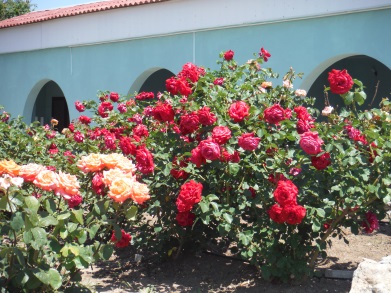 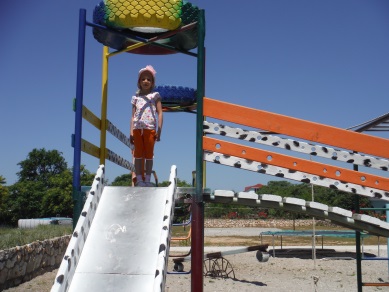 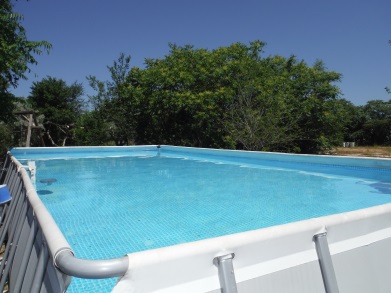 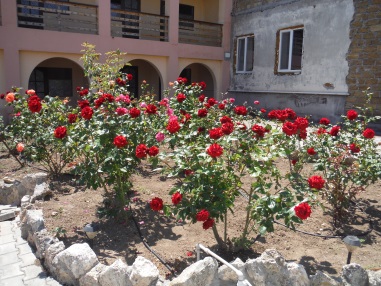 15 августа.                                                                                                                                                                                                                 - 7.00час. - Подъем.                                                                                                                                                                                                  - 7.15 – 8.00час. - Зарядка, купание в море.                                                                                                                                                       - 8.30 – 9.00час. – Завтрак.                                                                                                                                                                                                             - 10-00час. -  Торжественное открытие Черноморского Форума Межрегиональной Коалиции «ЗОЖ -120» и II Фестиваля-марафона «Nordic Walking – Крым -2015»:    - Приветствия от организаторов и гостей Форума - Фестиваля.    - Разминка, мастер- классы от тренеров  NW .                                                                                                                                                                            - 11.30 – 14.00час. - 1-ый этап Марша Здоровья  «Вековые деревья – энергия долголетия»   -  открытый турнир по скандинавской ходьбе среди мужчин и женщин на дистанциях 2; 5 и 10 км, место проведения - Воронцовский парк. В 1831 г. граф М.С. Воронцов привез из Италии и Греции саженцы деревьев и кустарников для будущего парка. Парк в английском стиле был заложен на территории самой крупной балки, расположенной в окрестностях Ак-Мечети. Он был ухоженным, красивым и привлекал внимание путешественников. В настоящее время в парке растут тополь канадский, тополь пирамидальный, клен остролистный, акация белая, дуб пушистый, софора японская, айлант высочайший.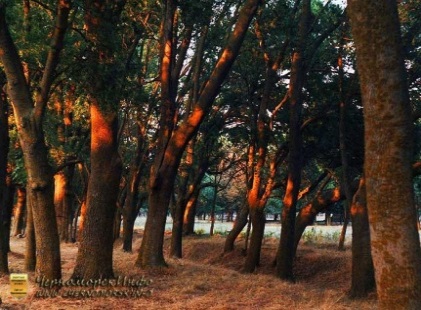 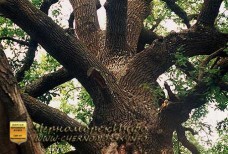 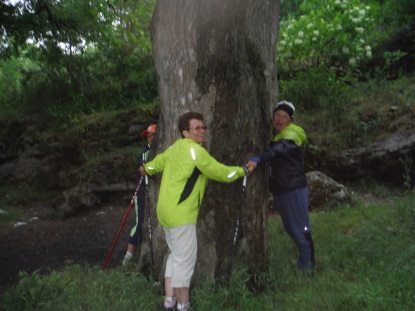 14.30 – 15.00час. – Обед.                                                                                                                                                                         15.00 – 17.00час. - Научно – практическая конференция, тема: «Скандинавская ходьба вместо лекарств – ходите на Здоровье!».                                                                                                                                                                                                      17-30 Праздничная  фестивальная программа на центральном приморском парке и набережной пос. Черноморское  «Энергия долголетия»: мастер- классы по оздоровительным видам спорта: скандинавской ходьбе, фитнесу, йоге, борьбе  с участием гостей и жителей поселка. Выступление этнографического ансамбля. 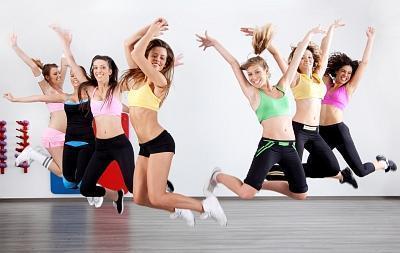 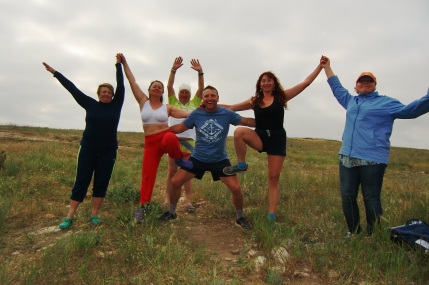 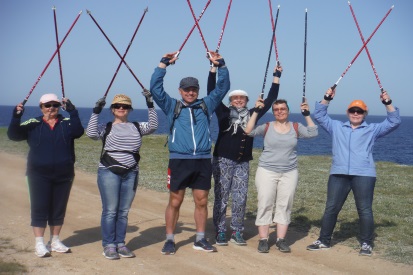 20-00час. – ужин,  визитные представления городов, клубов.16 августа.                                                                                                                                                                                                                       7.00час. – Подъем.                                                                                                                                                                                                                                             7.30 - 8.00час. - Завтрак.                                                                                                                                                                            8.00час. – 2-й этап Марша Здоровья - поход в стиле NW по морскому побережью до пос.Межводное (расстояние около 20 км) с остановками для отдыха  на «Лунном плато» и заливе, где действует школа кайтбординга и виндсерфинга,  заряжаемся энергией, купаемся в море, наблюдаем мастер-класс. Обед на привале.                                                         15.00- 16.30час. - переход до озер Джарылгач и Ярылгач. В случае необходимости будет действовать автотранспорт. 16.30.-19.30час. – приём лечебных процедур в грязевом озере Джарылгач и солевом озере Ярылгач,  купание в море, отдых.19.30час. - Возвращение в Черноморское.                                                                                                                                                     20-00 Ужин.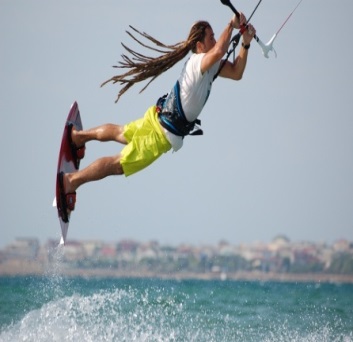 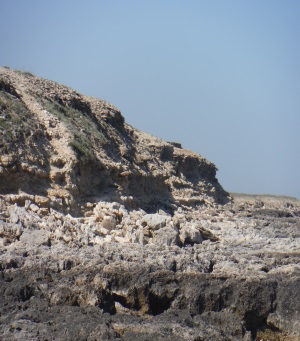 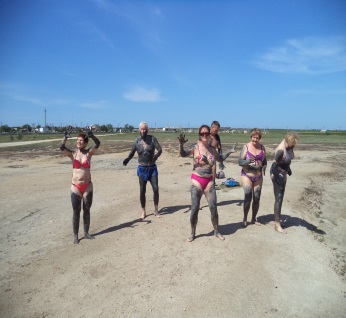 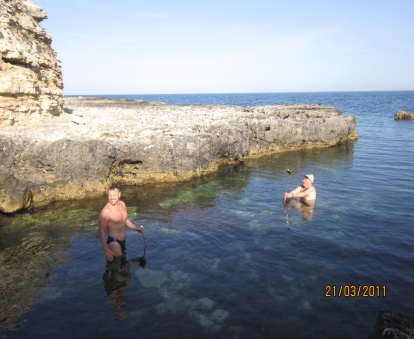  17 августа.                                                                                                                                                                                                                    7.00час. - Подъем                                                                                                                                                                                                                           7.30 – 8.00час. - Завтрак.                                                                                                                                                                                                     8.15час.- Выезд на Беляус.  Нас ждет кристально-чистое море Беляуса и бесконечные песчаные пляжи лучше, чем на Гавайях.     9.00час. - Песчаная гонка - продолжение открытого турнира среди мужчин и женщин на дистанции 2;5 и 10км.  Отдых, купание в море, экскурсия по древнему городищу.13.00час. – отъезд в Черноморское.                                                                                                                                                                                                     14.00 – 14.30час. – Обед.                                                                                                                                                                          15.00 – 17.00час. - Продолжение конференции. Тема: «Скандинавская ходьба – шаг в будущее!»                                                                                                                                                                                                 17.00час. - Спортивные состязания, конкурсы, эстафеты на территории ТОЦ «Город-Ок».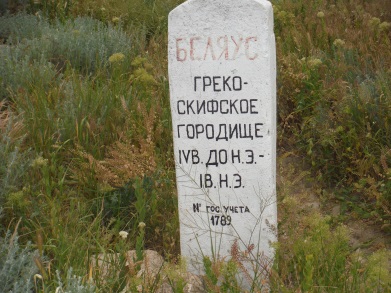 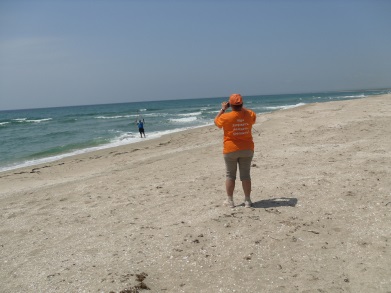 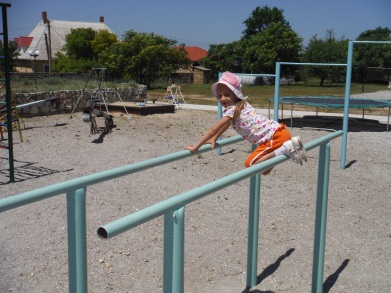 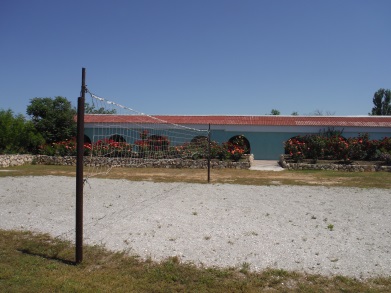 19.00 Торжественное закрытие Фестиваля-марафона, награждения. Меморандум о развитии скандинавской ходьбы в России и Межрегиональной Коалиции «За здоровый образ жизни и активное долголетие «ЗОЖ-120».                                                                                                 20.00 Праздничный ужин с концертной программой, подготовленной участниками фестиваля. 18 – 19 августа.Дни активного отдыха, экскурсии на выбор, возможность посмотреть достопримечательности Крыма.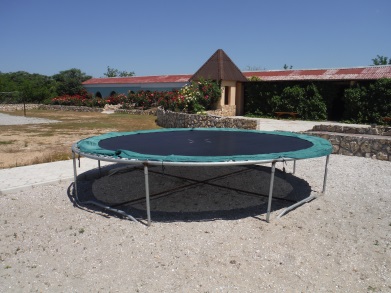 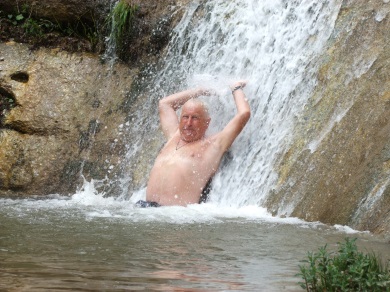 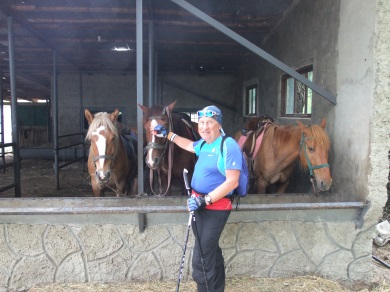 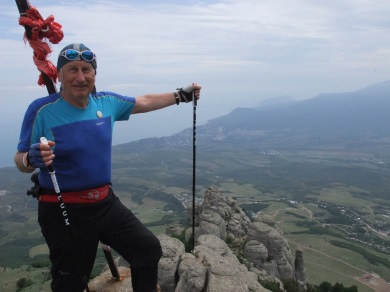 20 августа. Выход на трекинг-тур «По большому Золотому кольцу Тарханкута». Полная программа – 11 дней. Для участников Фестиваля 3-х дневный трек (20-22 августа).                                                                                                                                                  В 3-х дневной программе: «Большой Кастель», «Джангуль», «Атлеш».                                                                          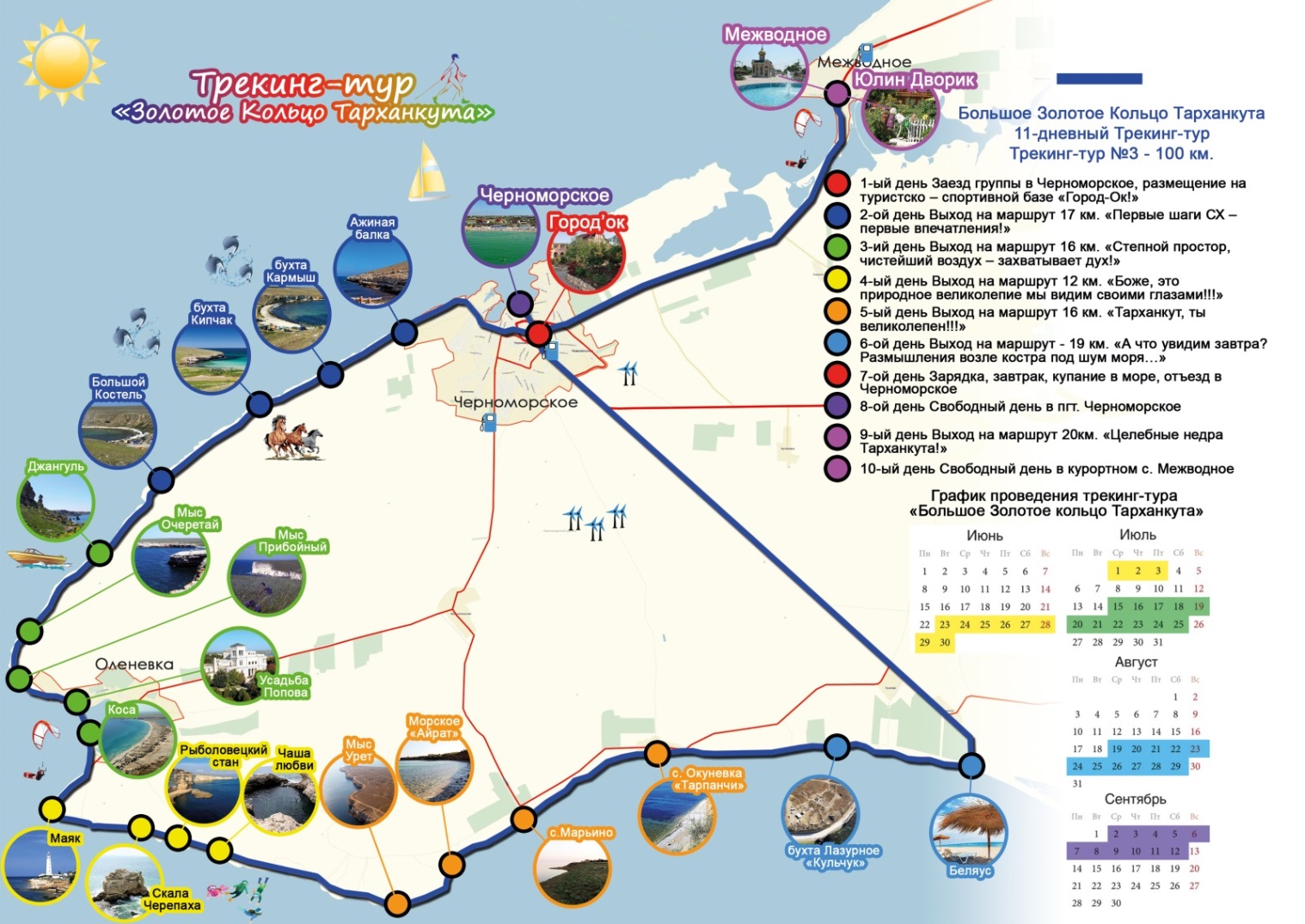 23 августа.Завершение программы Черноморского Форума Коалиции «ЗОЖ -120» и II Фестиваля-марафона «NW – Крым – 2015», отъезд домой.  Стоимость участия в 10 дневной программе Форума «ЗОЖ-120», Фестиваля-марафона «NW-Крым-2015» и трекинг-тура - 20000руб. и оргсбор на награды, призы и поощрения, оргмассовые мероприятия - 1000 руб. с каждого участника.             Оргкомитет  Черноморского Форума Межрегиональной коалиции «За здоровый образ жизни и активное долголетие «ЗОЖ-120»  и Фестиваля-марафона «Nordic Walking – Крым - 2015»Сопредседатели:Чимаров Валерий Михайлович – доктор медицинских наук, заслуженный врач РФ, академик РАСН, председатель Совета МРОД «За здоровый образ жизни и активное долголетие «ЗОЖ-120», РФ, ТюменьВоронцов Борис Михайлович-президент НП «Тюменский Центр ЗОЖ», РКСХ «НОРДиК», автор Проекта «ЗОЖ-120.Энергия долголетия», РФ, ТюменьГайлит Татьяна Борисовна-директор РОО «Черноморский Центр ЗОЖ», туристической фирмы «Тарханкут-тур», РФ, Республика Крым, пгт ЧерноморскоеМуули Хейки – коммерческий директор фирмы ILUUM, Эстония